Name: ___________________________________________________ 			Hour: _____________Area of Regular Polygons- Given a Radius HWFind the area of each regular polygon given the information. Round your answers to the nearest tenth. 1. A regular heptagon with r = 10m				2. A regular dodecagon with r = 3in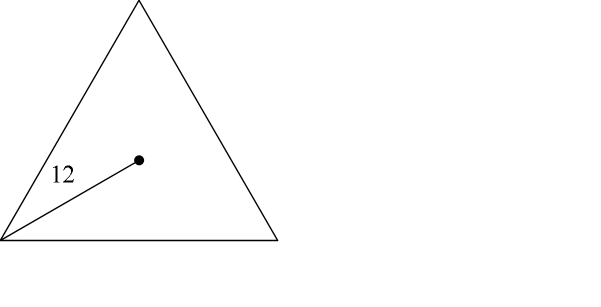 3.							4.	5.							6. Find the area of each shaded region, rounding to the nearest tenth.7.									8.9.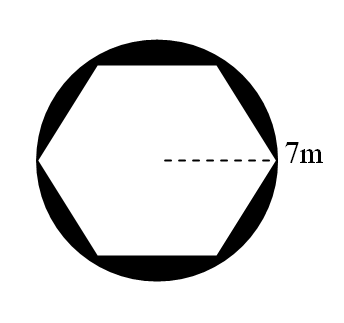 10.